ΤΑ ΣΤΑΔΙΑ ΑΝΑΠΤΥΞΗΣ ΤΗΣ ΠΕΤΑΛΟΥΔΑΣhttps://peirserron.gr/index.php/psifiaki-taxi/1290-i-zoi-tis-petaloudas-ta-stadia-anaptyxis-tis-petaloudas-nipiagogeio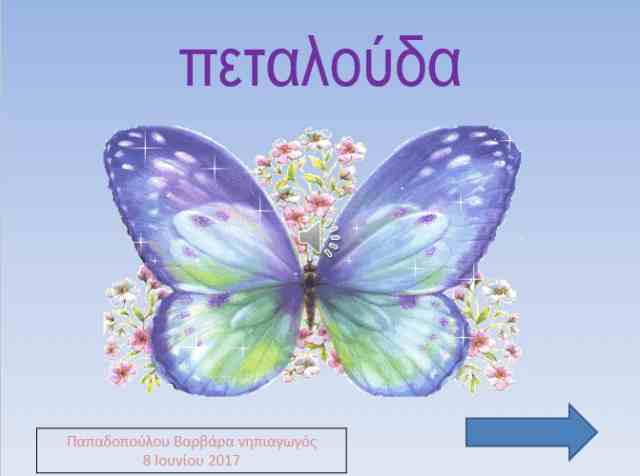 ΜΕΤΡΩ ΚΑΙ ΑΠΑΝΤΩhttps://wordwall.net/embed/c169590e9b94486084c04e717ea3fa05?themeId=27&templateId=5